. j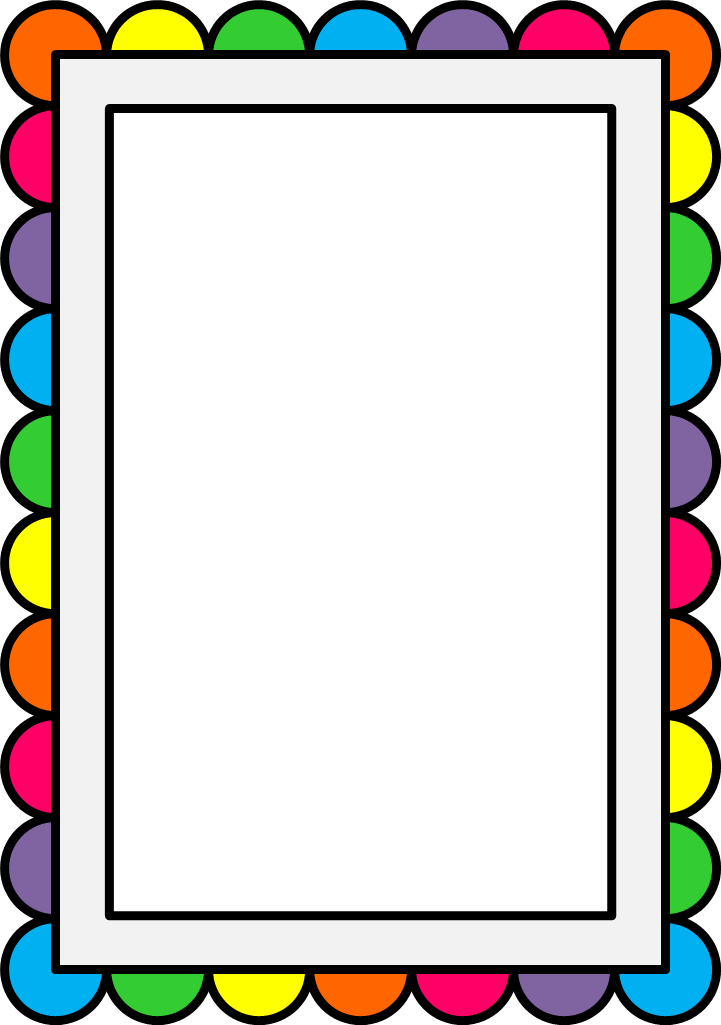 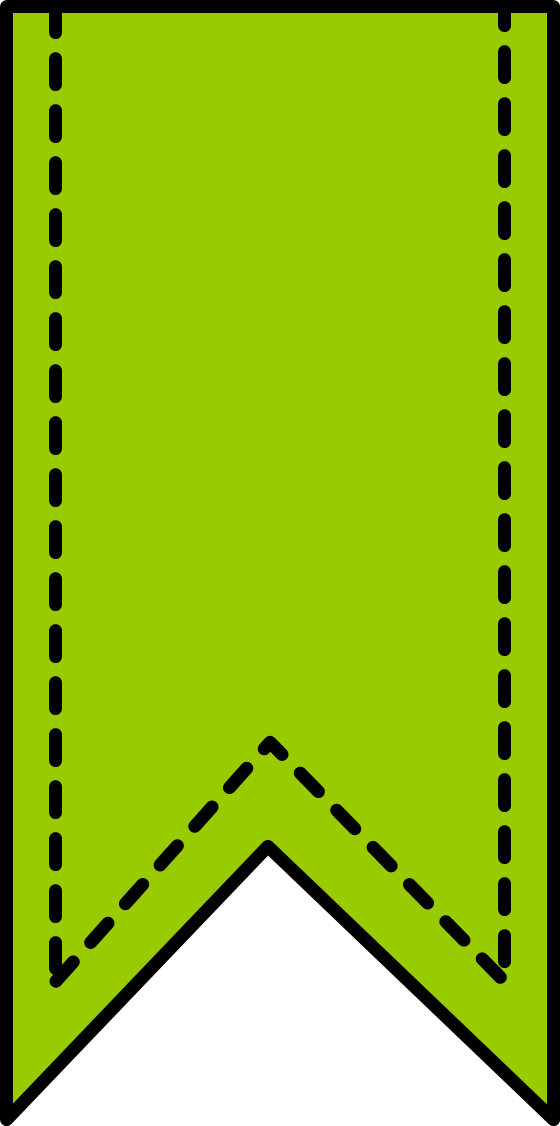 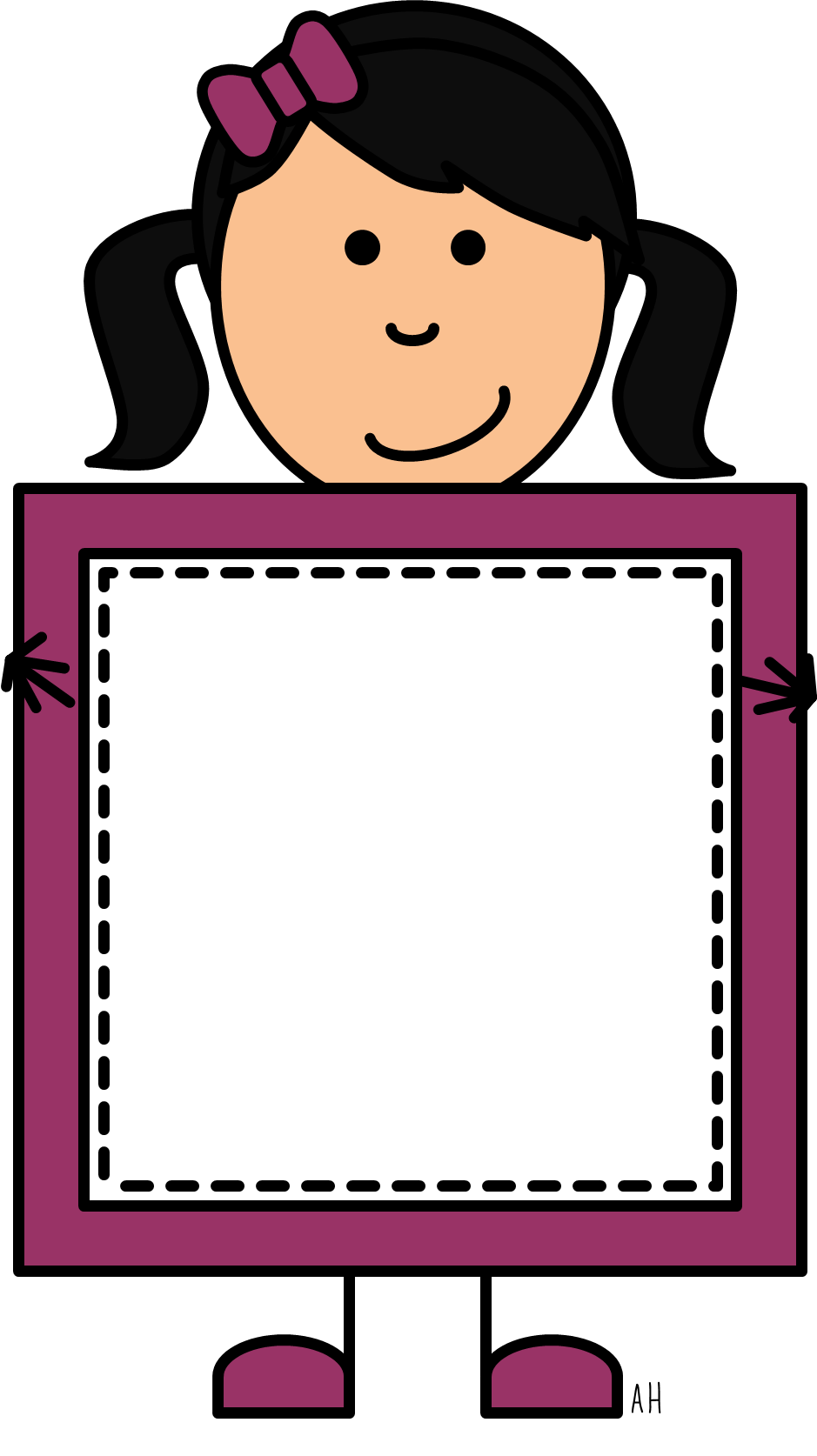 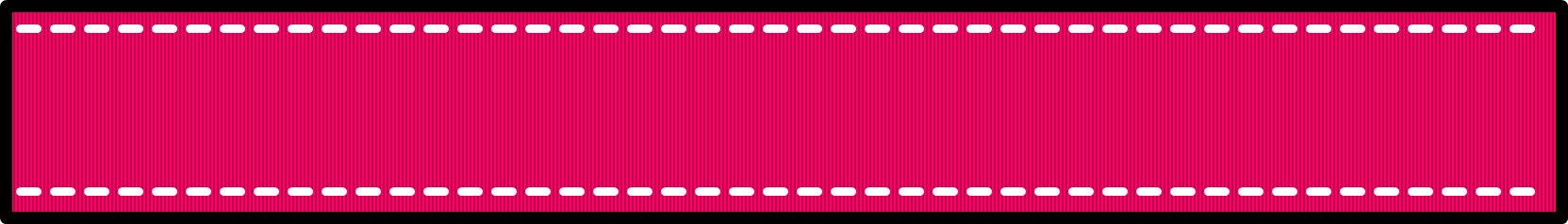 